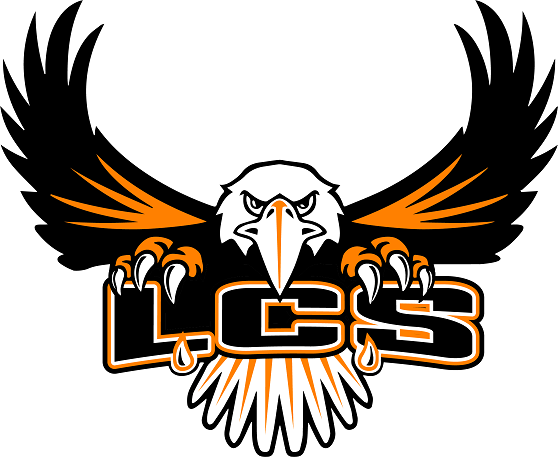 Roll CallPledge of AllegiancePublic CommentConsideration of minutes of August 23, 2023Adjustment to AgendaReports:  Chair  Superintendent  Principal  Financial  Spec. Ed. Coordinator  Athletic DirectorConsideration of Agenda Item7.1.  SY23 CACFP At Risk Afterschool Program – LD577      8.  Adjourn